STAGESCRIMEDu 22 au 26 août 2016Nom……………………………. Prénom…………………………Age……………….ansCETTE FICHE MEDICALE DOIT ETRE REMPLIE PAR UN MEDECIN ET RETOURNEE EN MEME TEMPS QUE L’INSCRIPTION A Nicolas CORUBLE le fond de varenne 76880 MARTIGNYCERTIFICAT MEDICALJe, soussigné(e) Docteur................................................................................................................... certifie que Melle, M.........................................................................................................................ne présente aucun danger de contamination, est médicalement apte à la vie en collectivité et à la pratique deTOUS  les sports suivants :Escrime         Natation         Kayak             Catamaran      VTT               Course à PiedFait à......................................le..............................Signature et cachet (obligatoires) du médecinAUTORISATION DE SOINS MEDICAUX A REMPLIR PAR LES PARENTSEn l’absence de ce document, votre enfant ne pourra pas être accueilli.Je, soussigné(e)............................................................................................................................... Nom et prénom de la personne exerçant l’autorité parentale Adresse............................................................................................................................................ Code postal...........................Ville....................................................Pays.......................................N° sécurité sociale...............................Tel domicile....................Tel bureau...................Mail............. Autorise les responsables du stage d’escrime à faire donner tous les soins médicaux et chirurgicaux, après consultation d’un praticien, au mineur: Nom...............................................................Prénom.............................................Né(e) le..................................à..................................Sexe........................................Personnes à prévenir en mon absence Nom...........................................Prénom................................Lien de parenté.................................. Adresse.............................................................................................................................................. Code postal...........................Ville....................................................Pays......................................... Tel domicile.........................................................Tel professionnel.................................................. Fax............................................Je m’engage à rembourser à l’organisateur l’intégralité des frais médicaux et pharmaceutiques déboursés éventuellement pour mon compte.Votre enfant est-il sujet à des allergies. Si oui, lesquelles : (médicaments, aliments …)………………………………………………………………………………………………………..Votre enfant est-il atteint d’une maladie chronique ? Suit-il un traitement, si oui, lequel : (+ JOINDRE ORDONNANCE) : ………………………………………..........................................Fait à..................................le...............Signature (obligatoire, précédée de la mention “lu et approuvé”)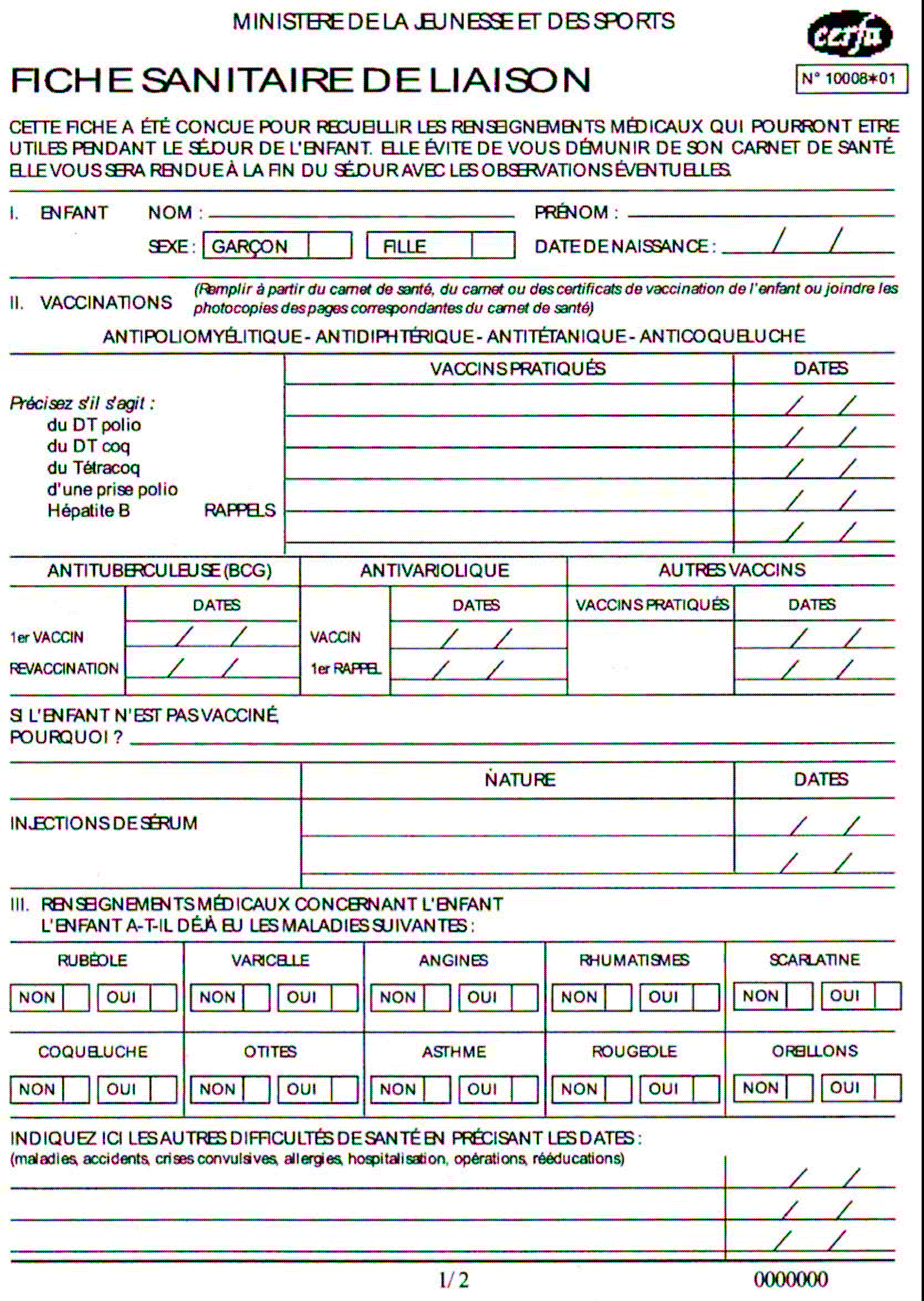 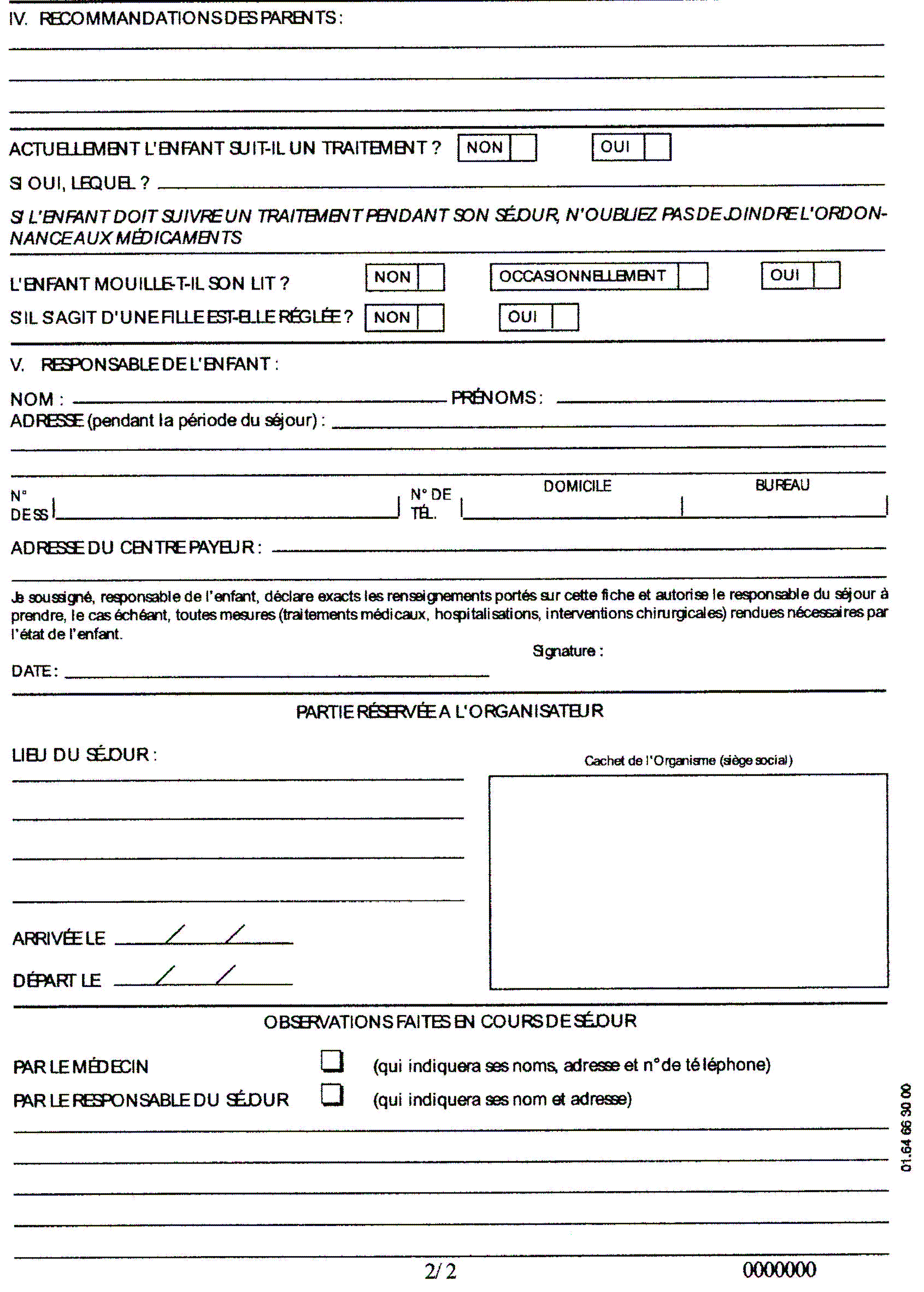 